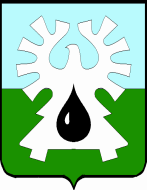 МУНИЦИПАЛЬНОЕ ОБРАЗОВАНИЕ ГОРОД УРАЙ			  Ханты-Мансийский автономный округ-Юграадминистрация ГОРОДА УРАЙ				  ПОСТАНОВЛЕНИЕ	от _____________________                                                                                     №_________Об утверждении порядка поступления безнадзорных и бродячихдомашних животных в муниципальную собственность города Урай и их использованияВ соответствии со статьями 230, 231, 232 Гражданского кодекса Российской Федерации,  Порядком отлова, содержания и регулирования численности безнадзорных и бродячих домашних животных на территории Ханты-Мансийского автономного округа – Югры утвержденного постановлением Правительства Ханты-Мансийского автономного округа – Югры от 23 июля 2001 г. N 366-п, Порядком управления и распоряжения имуществом, находящимся в муниципальной собственности города Урай, принятым решением Думы города Урай от 25.06.2009 №56:1. Утвердить порядок поступления безнадзорных и бродячих домашних животных в муниципальную собственность города Урай и их использования согласно приложению.2. Опубликовать постановление в газете «Знамя», разместить на официальном сайте органов местного самоуправления города Урай в информационно-телекоммуникационной сети «Интернет».3. Контроль за выполнением постановления возложить на первого заместителя главы города Урай  В.В.Гамузова. Глава города Урай		                                                            А.В.Иванов   	Приложение  к постановлению администрации города Урай от ________№_________Порядок поступления безнадзорных и бродячих домашних животных в муниципальную собственность города Урай и их использование1. Настоящий Порядок устанавливает правила поступления безнадзорных и бродячих домашних животных (далее – животные) в муниципальную собственность города Урай и их использования (далее - Порядок).2. В муниципальную собственность города Урай поступают безнадзорные и бродячие домашние животные, срок содержания которых в пункте временного содержания, приюте для домашних животных или переданных на временное содержание заинтересованным лицам составляет более шести месяцев с момента регистрации заявления о задержании (отлове) в Отделе Министерства внутренних дел  Российской Федерации по городу Ураю или администрацию города Урай в лице муниципального казенного учреждения «Управление жилищно-коммунального хозяйства города Урай»                ( далее МКУ УЖКХ).3. Передача безнадзорных и бродячих домашних животных осуществляется по заявлению лица, которое на основании заключенных МКУ УЖКХ муниципальных контрактов (договоров) осуществляет содержание таких животных (далее - исполнитель контракта).4. Поступление в муниципальную собственность безнадзорных и бродячих домашних животных оформляется актом приема-передачи по форме, установленной в приложении к настоящему Порядку.К заявлению исполнителем контракта прилагаются следующие документы:1) заключение о клиническом состоянии каждого животного, выданное государственной ветеринарной службой подтверждающее здоровое состояние животного;2)   выписка из журнала, находящихся на содержании животных;5. Передача безнадзорных или бродячих домашних животных в муниципальную собственность города Урай осуществляется безвозмездно и без возмещения затрат по отлову, транспортировке и содержанию животного. 6. Передаче животных в муниципальную собственность города Урай предшествует направление исполнителем контракта письменного уведомления в адрес администрации города Урай не позднее чем за 1 месяц до даты планируемой передачи животных в муниципальную собственность города Урай с указанием вида и количества животных.7. Балансовая стоимость животных определяется комиссией в соответствии с учетной политикой, утвержденной распоряжением администрации города Урай.8. Безнадзорные и бродячие домашние животные, принятые в муниципальную собственность города Урай, используются одним из следующих способов:1) возврат животных прежнему собственнику;2) безвозмездная передача (дарение) животных заинтересованным гражданам или организациям.9.  Животные, принятые в муниципальную собственность города Урай, подлежат возврату их прежним собственникам по их заявлению и на условиях, определяемых соглашением между прежним собственником и администрацией города Урай.Возврат прежним собственникам животных, принятых в муниципальную собственность города Урай осуществляется при предъявлении прежним собственником  документов или иных доказательств, подтверждающих право собственности на таких животных (родословная животного, ветеринарный паспорт, электронная идентификация, фотографии, свидетельские показания). 10. Безвозмездная передача (дарение) животных, принятых в муниципальную собственность города Урай, заинтересованным гражданам или организациям осуществляется по договору дарения в соответствии с Порядком управления и распоряжения имуществом, находящимся в муниципальной собственности города Урай, принятым решением Думы города Урай от 25.06.2009 №56.11. Животные, принятые в муниципальную собственность города Урай, могут быть переданы администрацией города Урай на ответственное хранение заинтересованным лицу или организации, имеющим необходимые для этого условия.	Приложение к Порядку поступления безнадзорных и бродячих домашних животных в муниципальную собственность города Урай и их использованиеАКТ ПРИЕМА-ПЕРЕДАЧИ«___» ____________ 20__ г. 							             г. УрайМуниципальное образование городской округ город Урай, представляемое администрацией города Урай, именуемое в дальнейшем Сторона 1, в лице ____________________________________________________, действующего на основании _______________________, с одной стороны, и ______________________________________________________                                                                                                                                                      (исполнитель контракта)именуемый_____________________________________ в дальнейшем Сторона 2, в лице  _________________________________________________, действующего на основании ___________________________________________________с другой стороны, составили настоящий акт о нижеследующем:Сторона 2 передала,  а  Сторона 1 приняла в муниципальную собственность безнадзорное и бродячее домашнее животное: Пол ____________________, окрас___________________________, возраст_____________, иные характеристики (при наличии). Стороной 1 в присутствии Стороны 2 проведен    визуальный осмотр животного.В результате осмотра установлено:Состояние животного соответствует заключению «_______» №________ о клиническом состоянии животного, выданное государственной ветеринарной службой. Стороны взаимных претензий не имеют.Настоящий акт составлен в двух экземплярах.Подписи сторон:___________________					             __________________  Сторона 1								     Сторона 2 